LES PASSÉJAÏRES DE VARILHES                    					   FICHE ITINÉRAIREAX LES THERMES n° 70Date de la dernière mise à jour : 21 décembre 2018Trace : Se garer aux granges de Gazeil. Continuer à pied le long du chemin carrossable jusqu’au petit déversoir de  de Canalette. Puis prendre un beau sentier dallé qui s’enfonce dans les gorges du Labail et traverse une magnifique hêtraie. On quitte la forêt vers 1340m en débouchant sur le petit replat de  de Sauzet où le Labail se promène entre prairies et tourbières. On traverse d’autres replats identiques (Campeilles, ) avant de voir la vallée s’élargir un peu. Sur la gauche, à mi-pente, se tient la cabane du BoutasLa carte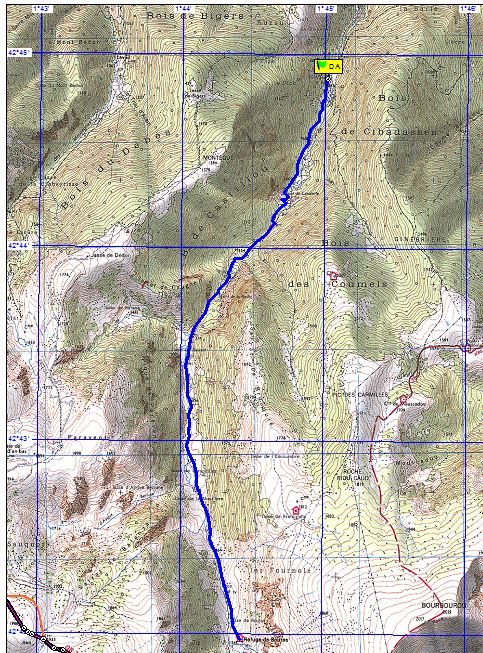 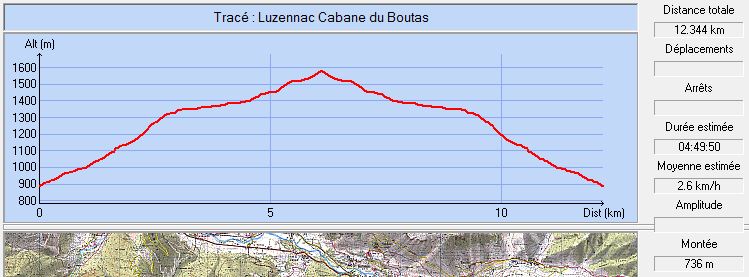 Commune de départ et dénomination de l’itinéraire : Luzenac – Parking du bout de la piste longeant le ruisseau de Lavail – Cabane du Boutas depuis LuzenacDate, animateur(trice), nombre de participants (éventuel) :18.11.2018 – P. Emlinger – 14 participants (Photos)L’itinéraire est décrit sur les supports suivants : Sur site internet Photosariège : http://www.photosariege.com/article-vallee-de-lavail-cabane-du-boutas-112590202.htmlClassification, temps de parcours, dénivelé positif, distance, durée :Randonneur – 6h00 –  –  - JournéeBalisage : Pas de balisageParticularité(s) : Le chemin suit le ruisseau de Labail. Piste jusqu’à la prise d’eau (fontaine de Canalette), il devient ensuite sentier, parfois très discret. Les derniers 500m sont hors sentier.Site ou point remarquable :- Jasse et cabane de Sauzet- Quelques beaux orrysTrace GPS : XxDistance entre la gare de Varilhes et le lieu de départ : Observation(s) : Le départ se trouve à  de Luzenac. Passer le hameau de Sourtadeil. Se garer au bord de la piste (dégagement pour 5 voitures) juste après les granges de Gazeil.Vallée peu fréquentée par les randonneurs. Le chemin n’est pas toujours évident.La cabane du Boutas est partagée entre marcheurs et bergers. Cabane récemment rénovée…impeccable !Belle rando mais à ne pas faire par temps de brouillard !